Qmail adminHOVEDMENY- OM RÅDE ROTARY STYRET MEDLEMMER VÅRE MØTER VEDTEKTER KLUBBHISTORIE - MØTER VÅREN 2015 Vår 2014 Høst 2013 Vår 2013 Høst 2012 Vår 2012 - MØTEREFERATER - KOMITEER ADMINISTRASJON, PROGRAM SAMFUNNSKOMITÉEN OPPLÆRING, KOMMUNIKASJON MEDL.UTVIKLING, REKRUTTERING DISTRIKTSPROGRAMMER KAMERATSKAP ROTARY FOUND., ROTARACT - PROSJEKTER Vår GUVERNØR/ DK 2014 UTVEKSLINGSSTUDENT Student HJEMME Student UTE NATTERAVNENE SANSEHAGEN TIDLIGERE PROSJEKTER - BILDER - MEDLEMSSIDER MEDLEMSBOKA KOKEBOKA FRA STYRET FRA KOMITEENE Administrasjons- og programkomite Medlemsutvikling Samfunnskomiteen INTERNE BILDER ARKIVETStudenter - arkiv AKTUELT- DISTRIKTSNYTT - ROTARY NORDEN -  Lexie Bernard -Inbound 2013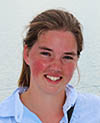    - Jane Austen -
Inbound 2013/2014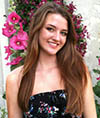  - Mina Wold -
Outbound 2013/2014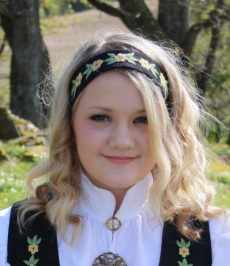 - Helene Berg Eriksen - Rebound 2013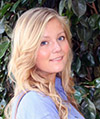 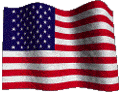 Jane introduksjonPubliseringsdato: 01.10.2013Ingress: Jane Austen, ny utvekslingsstudent fra USA - velkommen!Hovedtekst: Hei! Jeg heter Jane!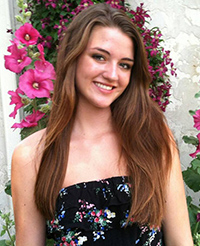 I am an American exchange student living in Råde, Norway. I come from Waconia, Minnesota which is a small town of 10,000 people. It is situated roughly 48 kilometers from the capital, St. Paul and its sister city Minneapolis, but they are mostly referred to as the Twin Cities. I am 16 years old, turning 17 in December.I have left my friends and family to come experience this amazing country! I am so excited to be living here for the next year! I came here without any knowledge of Norwegian, or Norsk, and it’s my goal to speak it by the end of the year. I am so looking forward to immersing myself in this beautiful country and culture!August 2014: Jane er nå tilbake i Minnesota - men har sendt oss denne kavalkaden med foto fra et minneverdig år i Norge. 